Фототаблица осмотра конструкций расположенныхпо адресу: ​​3-я улица, СТСН Авиатор-34, Сургут, Ханты-Мансийский автономный округ, от 24.10.2023.Съёмка проводилась в 11 часов 30 минут телефоном Huawei Mate 50PROФото 80 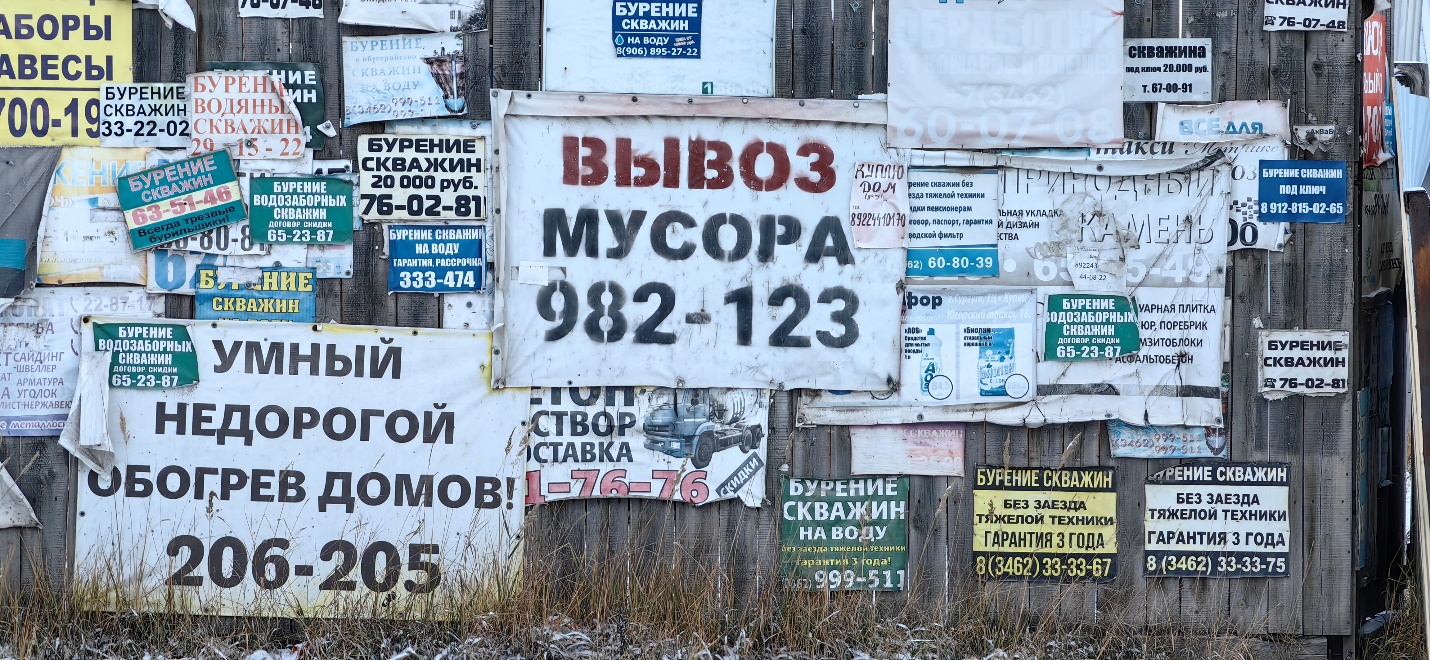 